附件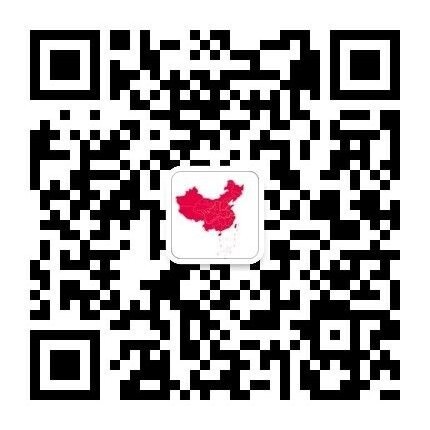 国家版图知识竞赛微信公众号